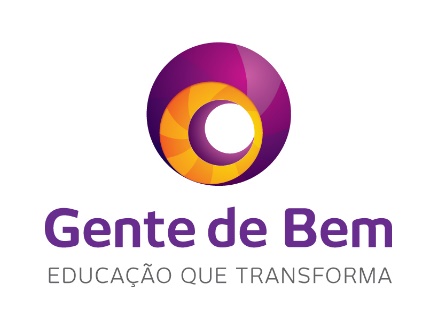 AVALIAÇÃO FINAL DO PROJETO CRÊ-SER COLÉGIO ESTADUAL JULIA WANDERLEY – QUARTA-FEIRA2018OBSERVAÇÕES: As avaliações acima são as médias de todos os alunos participantes do projeto Crê-Ser 2018.Os textos abaixo foram digitados da forma como os alunos escreveram, sendo assim erros de português e expressões sem sentido são de responsabilidade dos seus autores.Todas as avaliações estão disponíveis aos patrocinadores e a quem mais interessar na Associação Gente de Bem. O QUE O PROJETO ME ACRESCENTOU?NOME: Ana C. F.A ter conhecimento, não só me conhecer, mas conhecer a população, conhecer as coisas, a nossa importância e o que podemos fazer para mudar e ajudar. Aprendemos as áreas do mundo do trabalho.NOME: Angelo A. S.Autoconhecimento, maior preparo para o mundo do trabalho e expansão para outras áreas de trabalho.NOME: Ava A. F.O projeto me fez perceber que nossas ações e a falta delas tem um enorme impacto no mundo ao nosso redor, me fez perceber que devo agradecer ao que tenho e aos meus privilégios, e que a ação começa com a gente, se tem algo que nos incomoda, nós temos a capacidade de mudar e de criar uma situação melhor. Me fez me conhecer melhor.NOME: Enzo F.Muitas coisas sobre o mercado de trabalho, como me comportar em uma entrevista de emprego, como fazer um empreendedorismo social e a importância dele. Como fazer um bom marketing e a importância dele para uma empresa. O trabalho em grupo também foi algo muito importante e muito legal, que marcou uma parte do curso para mim.Em resumo é isso, mas cada atividade teve algo especial dentro e cada atividade valeu muito a pena.NOME: GabriellyMais conhecimento no mundo do trabalho.NOME: HadassaMinha visão sobre trabalho e sociedade no geral foi ampliada, aprendi muitas coisas que levarei pro resto da vida.NOME: IzadoraA olhar os problemas com outros olhos e buscar melhorar dentro do que posso, sem esperar o próximo. Aprendi a trabalhar em equipe, o que era uma dificuldade para mim, o curso fez eu me sentir capaz, pois os problemas que tivemos na empresa, resolvemos sozinhas. No geral, o curso foi muito bom para meu pessoal.NOME: José Eduardo L.O projeto me ensinou sobre as mudanças no mercado de trabalho, o que um empresário busca em seus funcionários, como se destacar no mercado e como fazer a diferença no mundo.NOME: Juliana P.O curso me acrescentou em determinados pontos e me trouxe conhecimento, uma visão mais solidária em relação a ação social, conhecimento em relação a empresa jovem aprendi que devido às circunstâncias, aprendi a ter mais calma aos conflitos em grupo e paciência em outras situações. O curso me acrescentou ao currículo também e com conhecimento estar sendo inserida no mercado de trabalho.NOME: Kaila M.Me ajudou a ter várias ideias sobre primeiro emprego ou primeira entrevista de emprego. Gostei bastante de trabalhar em grupo e aprendi elaborar coisas juntos e entender que nem sempre vai ser do meu jeito. A tomar iniciativas e fazer as coisas que são minha responsabilidade como foi a parte financeira da empresa e a arrecadação de alimentos para a ação.NOME: Lucas B.Conhecimento e a importância do trabalho, de cuidar do meio ambiente, de como agir em uma entrevista de emprego e também de ajudar as pessoas.NOME: Mária N.Aprendi a ser mais paciente quando trabalhar em grupo, com a empresa jovem, pois foi algo extenso. Aprendi a ser mais responsável, pois era algo que partiu da gente, ir em busca do objetos (objetivos).NOME: Maria EduardaA nossa importância no mundo e em como podemos fazer a diferença no mundo. Gostei muito da aplicação da administração e suas tecnologias e de sua aplicação no nosso cotidiano.NOME: MarianaMe possibilitou descobrir minhas fraquezas, pude aprender a como me preparar para o mercado de trabalho. Consegui me socializar melhor. O projeto também me ensinou e motivou a tomar atitudes quando vejo que algo precisa melhorar. Tive também reflexões sobre o meio em que vivo.NOME: Nayara S.Acrescentou várias coisas, comecei a trabalhar em grupo melhor pois antes não tinha muita paciência, conheci melhor minhas características pessoais. E aprender também a resolver as coisas sozinha e várias outras coisas boas.NOME: VictóriaMuito conhecimento e aprendizado com coisas sobre nosso cotidiano, problemas de sociedade e a lidar melhor com pessoas.NOME: O projeto me acrescentou vários conhecimentos sobre o ser humano, o mercado de trabalho, me fez refletir sobre a crise socioambiental atual.NOME:Aprendi a como montar um currículo, estratégias para uma entrevista de emprego, o processo de uma criação da empresa.NOME: Aprendi a lidar com os meus defeitos e qualidades e a usá-los para estabelecer melhor uma relação com outras pessoas. Aprendi que as pequenas ajudas causam uma grande transformação.NOME:Acrescentou conhecimento, pois aprendi coisas que eu ainda não tinha noção de como funcionava, e o curso ajudou nisso.O QUE NÃO GOSTEI? O QUE PODERIA MELHORAR?NOME: Ana C. F.Mudar para mais dias na semana, um dia só é pouco.NOME: Ava A. F.Acredito que o projeto foi excelente, continuem o trabalho, a influência do projeto vale muito, obrigada.NOME: Enzo F.Deveria ter colocado mais tempo para o desenvolvimento da empresa jovem, e um melhor aproveitamento do tempo das aulas.NOME: HadassaAcho que o curso poderia começar antes e não ser necessário remarcar ou até mesmo não perder dias de curso por conta de feriados e tal e sim colocar para outro dia.NOME: IzadoraAcho que poderia melhorar na questão de autoconhecimento de cada um, talvez se nós tivéssemos um feedback sobre a nossa personalidade. Sobre a empresa, poderíamos ter mais aulas sobre o financeiro. O projeto me deixou capaz de várias coisas, mas não acho que aumentou minha competência e sonhos. Também acho que em todas as aulas deveriam ter dinâmicas, como no começo.NOME: José Eduardo L.Na minha opinião, o projeto em si não tem problemas, mas algo a ser melhor seria a infraestrutura que o colégio deu para o curso.NOME: Juliana P.As aulas poderiam ser mais práticas e ter nos ajudado um pouco ao nosso autoconhecimento, ter tido mais aulas sobre o financeiro.NOME: Kaila M.Não teve muitas coisas que não gostei, mas acho que alguns conteúdos poderiam ser mais profundos e com mais atividades didáticas.NOME: Lucas B.O que poderia melhorar é a pontualidade, pois perdemos muito tempo com pessoas não dando atenção para a prof. e também o atraso.NOME: Mária N.Em relação a metodologia aplicada seria melhor se do assunto ensinado houvesse aula prática e teórica. Em relação a empresa jovem, deveria ter um preparo maior e ter mais aulas sobre financeiro.NOME: Maria EduardaGostei de tudo, acho que talvez a distribuição do curso em outros dias da semana.NOME: MarianaOs encontros poderiam durar mais tempo e o tempo para a execução da empresa jovem poderia ser prolongado, pois apenas uma semana fica difícil fazer algo mais inovador.NOME: Nayara S.Todas as aulas deveriam ser mais práticas durante o ano inteiro. Ter mais aulas sobre excel, sobre a empresa jovem deveríamos ter mais tempo para planejar e executar. E também mais sobre conhecer suas forças e fraquezas.NOME: VictóriaO tempo do curso, deveria ser mais do que uma vez por semana.NOME: O tempo para realização da empresa jovem.NOME:A única coisa que poderia melhorar é que é apenas um dia na semana.SEU DEPOIMENTO PARA OUTRAS PESSOAS SOBRE O PROJETO:NOME: Ana C. F.O projeto nos ajuda, abre nossos olhos para o mundo atual. O projeto traz assuntos que nos ajudam e nós aprendemos. O modo como a Luany nos trouxe o conteúdo e como nos apresentou foi importante. O projeto fez a diferença.NOME: Angelo A. S.É um curso que vale totalmente a pena, e que verdadeiramente acrescentou pessoalmente e profissionalmente.NOME: Ava A. F.Acredito que todo mundo deveria passar por uma experiência como essa da qual o curso nos proporcionou, a gente aprende a olhar para dentro de si, procurar o que temos de melhor e usar isso para fazer o bem, qual melhor jeito de deixar nossa marca no mundo.NOME: Enzo F.Vale 100% investir um tempo nesse projeto, pois você sai completamente mudado, pois é uma maneira completamente diferente do que nós pensamos, em todas as atividades dentro do colégio e fora sempre aprendemos algo novo e isso valeu a pena.A parte que mais gostei foi do mundo do trabalho, porque me abriu a mente de muitas coisas que ainda eram novas para mim.NOME: GabriellyBom, eu gostei muito do curso, aprendi os conceitos que o curso trouxe e a ter mais responsabilidade com as minhas coisas e com certeza eu recomendaria aos outros jovens.NOME: HadassaÉ muito bom, acrescentou muito em nossos conhecimentos no geral.NOME: IzadoraÉ um projeto muito bom, principalmente para desenvolvimento pessoal. Aprendemos a resolver nossos problemas, a trabalhar em grupo, a entender o mundo do trabalho mais de perto e várias ideias de como contribuir para o ambiente. Todos que tiverem oportunidade deveriam fazer.NOME: José Eduardo L.O projeto consegue te dar base necessária para o mercado de trabalho e mais que isso, ele consegue te ensinar a ser uma pessoa melhor e melhorar o futuro.NOME: Juliana P.O projeto poderia ser aplicado para alunos mais jovens, pois para mim, se eu tivesse começado o curso sendo mais nova eu teria uma visão mais ampla sobre determinadas situações e começado a trabalhar antes.NOME: Kaila M.Acredito que todos que tem a oportunidade de fazer o curso, deveriam aproveitar. É com certeza um projeto que vem motivando grandes e pequenas mudanças nas nossas atividades.NOME: Lucas B.É um projeto muito legal, que ajuda muito a ampliar o seu campo de visão profissional.NOME: Máira N.Quanto mais jovem você começa a aprender sobre empreendedorismo e como embarcar no primeiro emprego melhor. E uma oportunidade como essa deve ser agarrada, pois é algo bom para você e seu currículo.NOME: Maria EduardaGosto muito do curso e aprendi diversas coisas aqui, não só individual mas muito em grupos, gosto da aplicação das matérias e da valorização do aluno, criei um afeto muito grande com nossa facilitadora e irei levar ela para a vida, gosto da ética do curso, enfim recomendo para todos.NOME: MarianaO projeto é ótimo e ajuda a desenvolver pessoas melhores. Vale a pena, pois a maneira de ensinar é dinâmica e valoriza as individualidades de cada um, permitindo o desenvolvimento criativo e pessoal do aluno. Além disso, o projeto inspira a criação de uma geração disposta a tomar atitudes para melhorar as coisas.NOME: Nayara S.Que quanto mais jovem a pessoa fazer esse curso, melhor, pois é bem importante para aprender várias coisas, se conhecer, trabalhar em grupo e todos que poderiam fazer esse curso, deveriam aproveitar.NOME: VictóriaO projeto traz muitos temas interessantes que muitas vezes não pensamos, além de ideias que nos levam a refletir como problemas na nossa sociedade, nos ajuda a interagir com outras pessoas, além de nos ajudar a lidar com nós mesmos.NOME: Esse projeto é um projeto muito legal, pois são discutidos temas muito importantes, a forma que são discutidos é muito boa também, tem aproveitamento do tempo, o curso ajuda a se conhecer melhor, proporciona contato com várias instituições, ajudando na entrada do mundo do trabalho.NOME:O projeto é muito bom e realmente acrescenta a sua vida profissional e social.NOME: Você vai se preparar para se desenvolver profissionalmente e pessoalmente, além de se preparar para o mundo do trabalho, você se conhece e aprende a desenvolver relações com outras pessoas.NOME:O projeto para mim foi algo bom para obter conhecimento e para ter incentivo de correr atrás do que a gente realmente quer, sem ter dúvidas, sobre ter responsabilidade nos nossos atos diariamente e no mundo do trabalho.ITEM AVALIADONOTAConteúdo (Importância dos temas trabalhados)9,85Metodologia aplicadada (Forma de trabalhar o assunto)9,40Expectativa X Objetivo atingido (Está gostando)9,75Aproveitamento do tempo, pontualidade.9,35Facilitador: Soube explicar os conteúdos?9,95Facilitador: Relacionamento com os alunos?10,00O curso está te ajudando a conhecer melhor as suas forças e fraquezas?9,30O projeto está contribuindo para a construção de uma identidade e autoimagem mais fortalecida?9,55O projeto está promovendo a reflexão sobre o trabalho como uma parte de sua vida?9,75Sua nota para a criação e execução da empresa jovem.9,35O projeto tem ajudado a mapliar suas competências, sonhos e possibilidades?9,35O projeto proporcionou contato com outras instituições que possam te ajudarna entrada no mundo do trabalho e na continuidade da sua qualificação profissional e pessoal?9,55O projeto proporcionou reflexões sobre a crise socioambiental atual?9,80O projeto promoveu seu envolvimento para contribuir na busca de soluções dos problemas da sua comunidade?9,55Sua nota para a criação e execução da ação social realizada na sua comunidade9,80Recomendaria para outros jovens?9,75Qual a sua nota geral para o curso?9,75MÉDIA9,64